Role: 			Women & Girls’ Cricket Development Post 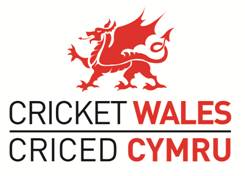 Contract: 		12-month Fixed Term Contract from agreed Start date (reviewed going forward). Responsible to: 	Cricket Wales Area Managers 2 Roles Required in the following geographical area.South West Wales: 	1 x Women & Girls’ Cricket Development Officer; 35 hours per week salary £20,825 plus expensesNorth Wales: 	1 x Women & Girls’ Cricket Development Officer; 35 hours per week salary £20,825 plus expensesRole OverviewAre you passionate about girls’ & women’s sport? Do you want to inspire more females to get involved and help to make Cricket more accessible within Wales?  We are looking for 2 new Development Officers to drive the female game further and grow the number of girls & women playing Cricket. The women & girls game is one of the core threads within the ECB ‘Inspiring Generations’ Strategy. A separate defined strategy has been developed by the ECB – Transforming Women’s & Girls’ Cricket with the focus on the 5 P’s as detailed below:  Participation: To increase the number of women and girls playing cricket recreationally.Pathway: To develop aspiring female cricketers (U11-17) as players and people.Performance: To drive the performance of England women’s cricket through a new semi-professional, eight region structure.Profile: To elevate the profile of women’s cricket through The Hundred, the England Women’s team and the elite game.People: To increase the representation of women across the cricket workforce.We are looking to recruit enthusiastic individuals with:Strong influencing skills and an ability to work with volunteers.A passion for engaging girls’ and women in sport and with a passion for cricket.Strong project management, partnership, and interpersonal skills in order to work with multiple partners.A track record in sport development where you have gained a good reputation for delivery.Roles and ResponsibilitiesWomen & Girls’ Cricket Development Officer roles responsibilities will include: -Be the point of contact for women & girls’ cricket in the specific areas of participation
growth, clubs, and workforce development.Maximise the girls-only opportunities at cricket clubs through the All Stars and Dynamos Cricket programmes.Review insight data from All Stars and Dynamos Cricket to enable further growth in the girls’ game across the area.Work with cricket clubs to set up girl’s sections at U11, U13 and U15 age groups.Work with local junior leagues to create a structured game for girls’ teams.Develop a framework where the girls’ club sector can feed seamlessly into the new Cricket Wales’ Regional pathway in your area.Maintain and develop existing year-round women & girls playing offers.Identify local opportunities to engage women to give cricket a try and take part in women’s softball festivals.Develop and support the growth of women’s softball activities into regular structured game play (local leagues /competitions etc).Develop and grow the women’s & girls’ workforce across the area.To focus on long term sustainability and exit routes for women and girls. Support clubs and leagues to sustain, grow and develop the existing girls’ & women’s provision.Develop and manage future provision/opportunities for the women and girls’ softball offer transition to hardball.Coordinate and deliver the secondary girls’ competitions and programmes that links into club U13/U15 girls’ teams.Work alongside the community coach team to identify schools for girls’ external opportunities at local clubs. Support the Western Storm Regional Centre, in creating role models and creating touch points in your area.Maintain and create close relationships with clubs, local authorities, leagues, Chance to Shine, ECB, women’s community groups, other National Governing Bodies, and other new partners where appropriate.Monitoring & evaluating all projects and writing of reports for funders and partners.Capitalise on the opportunity of the Welsh Fire Women’s team to grow the profile of women’s cricket.Other relevant duties as required by the Area Cricket Manager.Preferred skills, knowledge and behaviours:Essential:A track record in sport development where you have gained a reputation for delivery;A Passion for and experience of engaging women & girls to take part in Cricket and sport.Experience of delivering sports development programmes to females and/or hard to reach groups.Experience of working with volunteers & community groups.Experience of delivering sports events to large numbers of participants.Highly developed communication skills in a variety of formats e.g. face to face, phone, and e-mail.Adaptable nature accommodating flexible working patterns meeting the needs of working with volunteers.Strong organisational and planning skills.Project & budget management skills.IT proficient on Microsoft packages Eg Teams, word, excel PowerPointDesirable:Welsh Language speaker.Knowledge of the sports development and cricket landscape within Wales.Experience of working with sports clubs and leagues.Social media skills use of social media platforms twitter FacebookQualifications (Desirable):Cricket: Coach Support Worker or Level 2 qualification.Other sports’ coaching qualifications.Degree within Sports or Sports Development.Additional RequirementsValid driving licence.Be subject to an advanced ECB disclosure barring service check.Willingness to complete First Aid, Safeguarding and appropriate training for the role.Willingness to work unsociable hours and travel over geographical regions.Competent using Microsoft office.Key RelationshipsClubs.Cricket Wales Area Manager and the wider Cricket Wales teams.Community groups, Women in Sport, This Girl Can & local women’s networks, and groups.Local Authority key stakeholders.Other key Sports (cricket) leads in schools and clubs.Other National Governing Body leads in girls’ & women’s sports.ECB Regional Contacts & other county cricket boards via the Cricket Wales Teams. When appointed you will need to have a clear ECB DBS checkTimeframes:Closing date for applications 3rd January 2021Shortlisting for applications for interview by 8th January 2021Interviews week commencing 18th January 2021Due to the likely high demand of applications, please note if we have not contacted you by 8th January 2021 your application has not been successful. Please send  a covering letter and your applied CV to the role to kerry.lloyd@cricketwales.org.uk 